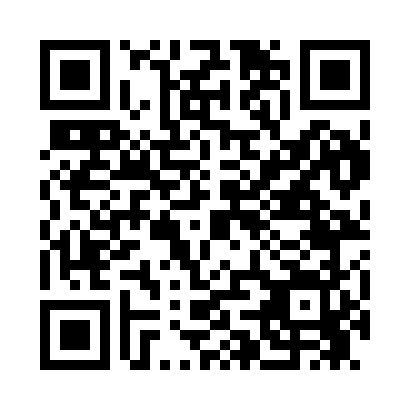 Prayer times for Belchertown, Massachusetts, USAMon 1 Jul 2024 - Wed 31 Jul 2024High Latitude Method: Angle Based RulePrayer Calculation Method: Islamic Society of North AmericaAsar Calculation Method: ShafiPrayer times provided by https://www.salahtimes.comDateDayFajrSunriseDhuhrAsrMaghribIsha1Mon3:335:1712:544:578:3010:142Tue3:345:1812:544:578:3010:133Wed3:355:1812:544:578:2910:134Thu3:365:1912:544:578:2910:125Fri3:375:2012:544:578:2910:126Sat3:375:2012:554:578:2910:117Sun3:385:2112:554:578:2810:108Mon3:395:2212:554:578:2810:109Tue3:405:2212:554:578:2710:0910Wed3:425:2312:554:578:2710:0811Thu3:435:2412:554:578:2610:0712Fri3:445:2512:554:578:2610:0613Sat3:455:2512:554:578:2510:0514Sun3:465:2612:564:578:2510:0415Mon3:475:2712:564:578:2410:0316Tue3:495:2812:564:578:2310:0217Wed3:505:2912:564:578:2310:0118Thu3:515:3012:564:578:2210:0019Fri3:525:3012:564:568:219:5920Sat3:545:3112:564:568:209:5821Sun3:555:3212:564:568:199:5622Mon3:575:3312:564:568:199:5523Tue3:585:3412:564:568:189:5424Wed3:595:3512:564:558:179:5225Thu4:015:3612:564:558:169:5126Fri4:025:3712:564:558:159:4927Sat4:045:3812:564:558:149:4828Sun4:055:3912:564:548:139:4629Mon4:065:4012:564:548:129:4530Tue4:085:4112:564:538:119:4331Wed4:095:4212:564:538:099:42